Mój tata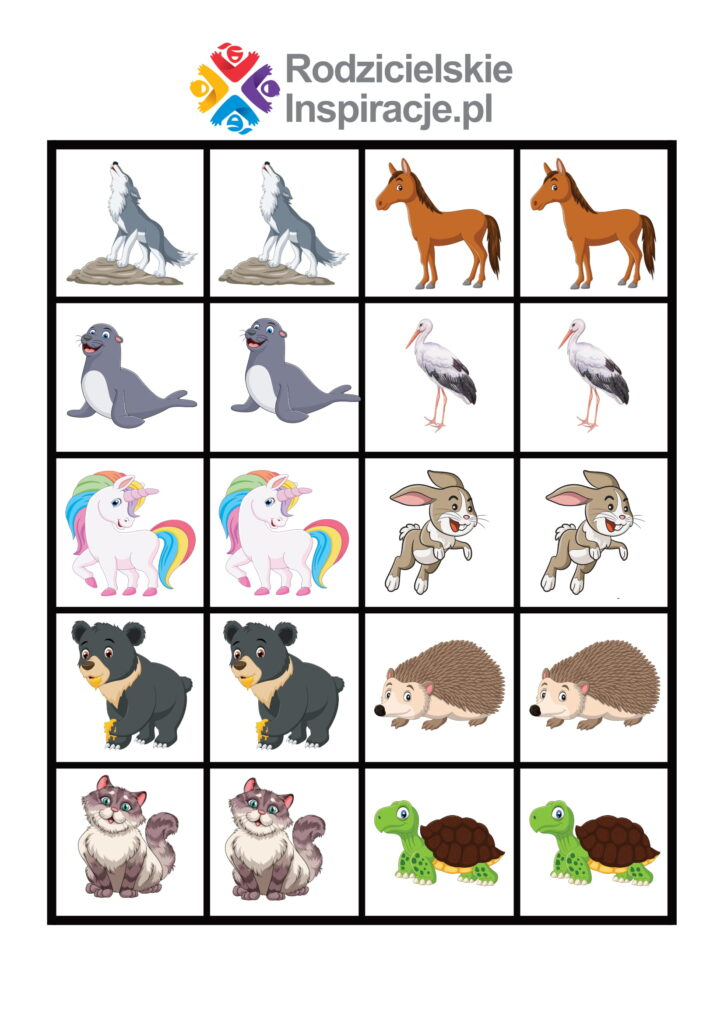 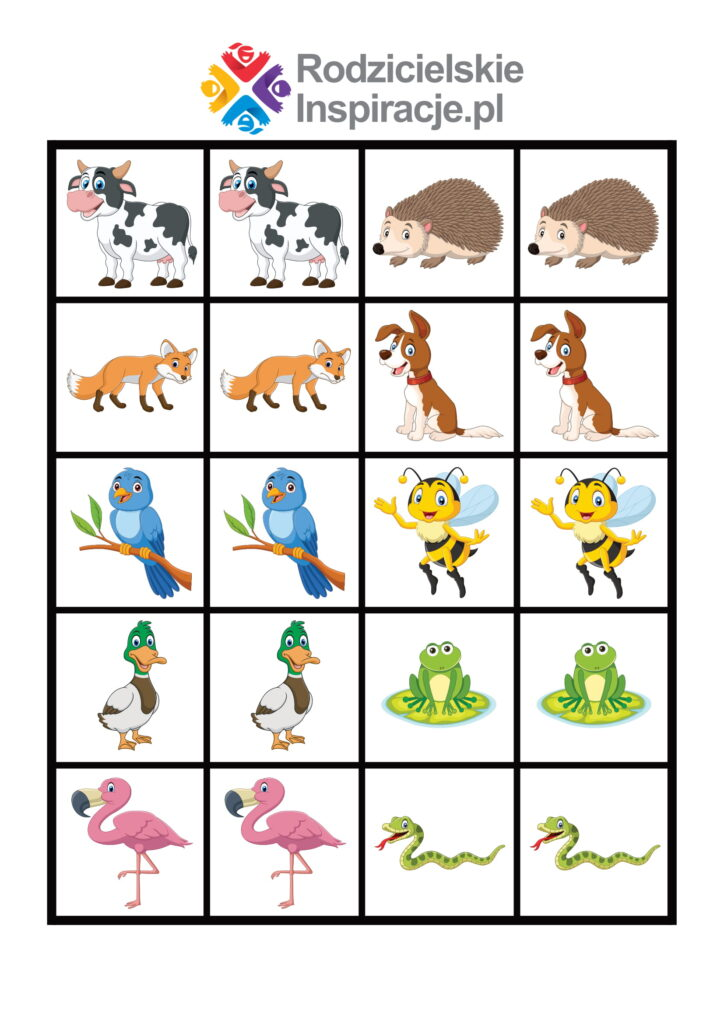 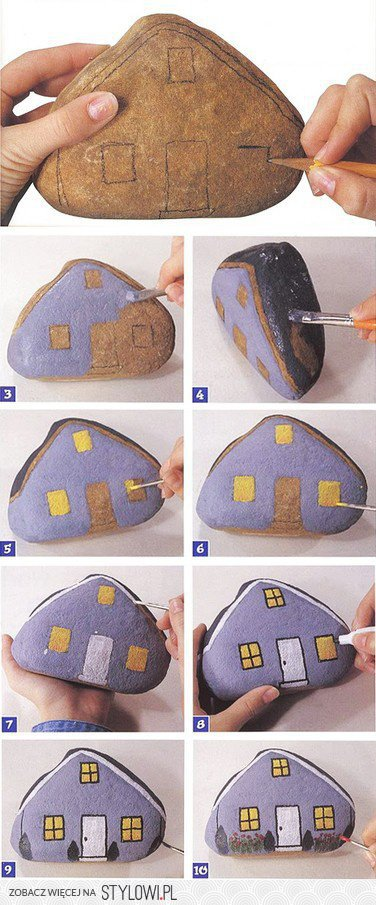 Zapraszam do wspólnej zabawyKarta pracy numer 35 Tato pobaw się ze mną w memoryWspólne z tatą wykonaj grzechotkęPotrzebujesz:2 kubki plastikoweTaśmę klejącąRyż Nasyp ryż kubka i sklej kubki razem ze sobą. I oto w ten prosty sposób powstanie wasz wspólny instrument do gry.